HUDEBNÍ OBORHUDEBNÍ NAUKA+MULTIMEDIAŽáci uvolnění na základě žádosti budou klasifikováni na vysvědčení v každém pololetí  na základě nejméně dvou známek.Ve čtvrtletí:se dostaví do HN k napsání testu fyzicky do učebny HN v termínu 14.11. – 24.11.2022 v době výuky hudebních nauk.okruhy učiva za čtvrtletí proberou se svými třídními učitelipokud bude žák hodnocen  stupněm neuspokojivý, napíše opravný test do 31.11.2022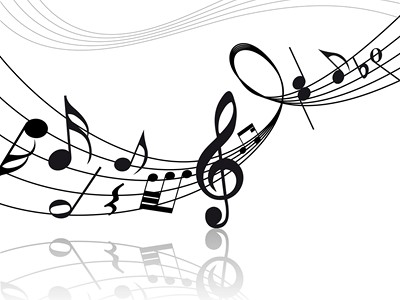 V pololetí:Žáci se mohou dostavit do výuky hudební nauky ke konzultaci obdrží okruhy učiva za pololetí od svých třídních učitelůnapíší online testy v daném termínutermíny konzultací:V týdnu od 5. 12. – 9. 12. 2022 a v týdnu od 12.12. – 16. 12. 20221. ročník              	5. 12., 12. 12.	           13.00 – 13.456. 12., 13. 12.	           13.00 – 13.55			7. 12., 14. 12.	 	13.10 – 13.552. ročník		8. 12., 15. 12.		13.10 – 13.55			9. 12., 16.12.	 	13.10 – 13.553. ročník		7. 12., 14. 12.		14.05– 14.50			8. 12., 15. 12.		14.05 – 14.50			9. 12., 16. 12.		14.05 – 14.504. ročník		7. 12.,14. 12.		15.00 – 15.45			8. 12., 15.12.		15.00 – 15.45			9..12.,16.12.		15.00 – 15.455. ročník 		6. 12., 13. 12.		 16.05 – 16.50			9. 12., 16. 12.		14.20 – 15.05Multimédia (6. ročník a vyšší)	7. 12., 14.12.		15.00 – 15.45			9. 12., 16.12.		15.15 – 16.00			8.12.,15.12,			16.30 – 17.15TERMÍNY ZÁVĚREČNÝCH ONLINE TESTŮ:Okruhy učiva, které budou součástí pololetních online testů, budou k dispozici u třídních učitelů od 19.12.2022„Ostré“ online testy tzn. na známku budou k dispozici (Google classroom) v týdnu 9.1. – 13.1. 2023.Testy vypracují také všichni žáci, kteří jsou uvolněni z výuky HN a multimedií na základě žádosti nebo  mají nedostatečnou docházku v těchto předmětech. Pokud nemáte přístupová hesla do Google classroom, obdržíte je u svého třídního učitele. 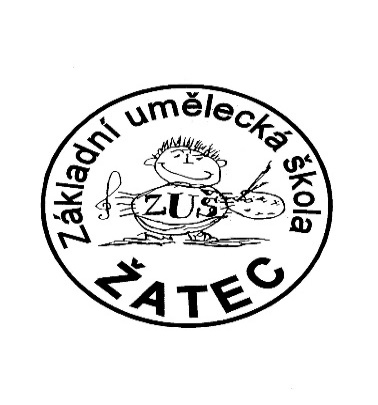 